  Бриф на создание скринкаста 
     Пожалуйста, внимательно заполните все необходимые поля. Спасибо!После заполнения формы отправьте ее на адрес: info@famlstudio.ru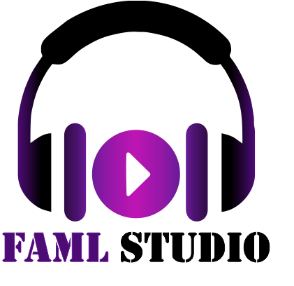 Тел. 8 (987) 213-39-11Сайт: famlstudio.ruE-mail: info@famlstudio.ruI. Информация общего характераI. Информация общего характераI. Информация общего характера1Заказчик (имя, контактные данные)2Тип видеоролика• Видеоинструкция• Обучающий ролик3Хронометраж роликаПри необходимости укажите варианты4Описание заказаПодробно опишите заказ5Есть ли текст диктора и сценарийЕсли есть сценарий, раскадровка или любые другие материалы, приложите ссылку4Референсы, видеопримерыII. Информация технического характераII. Информация технического характераII. Информация технического характера5Технические характеристики (если они обязательны к выдаче)  Разрешение ролика в пикселях, формат выводимого материала, fps, кодек, соотношения сторон и прочие характеристики7Будет ли изображение сопровождаться звуком? Если да, то каким?Голос диктора за кадром, несколько голосов, музыка за кадром, голос диктора и музыка. Укажите стиль музыки8Обязательные элементы, которые должны присутствовать в видеороликеАдрес, телефон, логотип, готовый слоган (если есть), возрастные ограничения, текст в видео, титры и прочие элементы 9Особые пожелания• Графическое оформление (цвета, дизайн, стиль).• Анимация логотипа• Анимационные переходы• Невидимый/видимый курсор, цветная подсветка курсора• Эффект щелчков мышки• Захват экрана, без показа сторонних иконок10Дополнительные комментарииПожелания и комментарии к предстоящей работе в свободной форме.